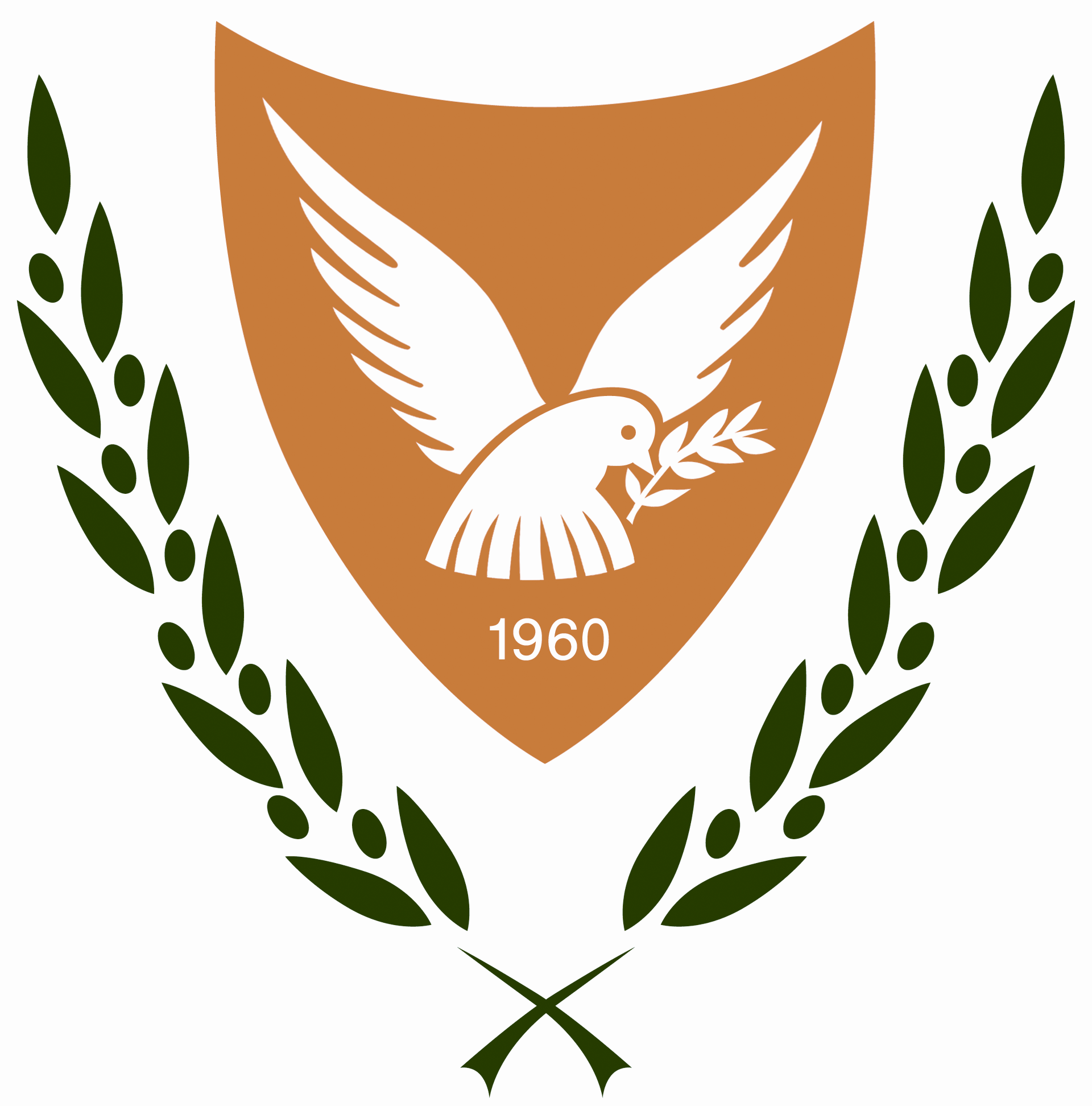 ΚΥΠΡΙΑΚΗ ΔΗΜΟΚΡΑΤΙΑ					ΕΠΑΡΧΙΑΚΗ ΔΙΟΙΚΗΣΗ ΥΠΟΥΡΓΕΙΟ ΕΣΩΤΕΡΙΚΩΝ	ΛΑΡΝΑΚΑΣ 18  Απριλίου 2022ΑΝΑΚΟΙΝΩΣΗΤΕΛΙΚΟΣ ΚΑΤΑΛΟΓΟΣ ΕΠΙΤΥΧΟΝΤΩΝ ΥΠΟΨΗΦΙΩΝ ΓΙΑ ΤΗ ΝΑΥΑΓΟΣΩΣΤΙΚΗ ΥΠΗΡΕΣΙΑ ΕΠΑΡΧΙΑΚΗΣ ΔΙΟΙΚΗΣΗΣ ΛΑΡΝΑΚΑΣ           Η Επαρχιακή Διοίκηση Λάρνακας ανακοινώνει ότι μετά από αξιολόγηση των αιτήσεων που έχουν υποβληθεί και αφού έλαβε υπόψη το συνολικό βαθμό επιτυχίας κάθε υποψηφίου με βάση τα κριτήρια της διαδικασίας πρόσληψης ναυαγοσωστών που αναρτήθηκαν στην ιστοσελίδα της Επαρχιακής Διοίκησης, αποφάσισε την πρόσληψη (4) 6μηνων ναυαγοσωστών για χρονική περίοδο από 01/05/2022 μέχρι 31/10/2022 σύμφωνα με τον κατωτέρω πίνακα, στον οποίο παρουσιάζονται οι επιτυχόντες με φθίνουσα σειρά κατάταξης.ΠΙΝΑΚΑΣ ΕΠΙΤΥΧΟΝΤΩΝ ΥΠΟΨΗΦΙΩΝ						ΕΠΑΡΧΙΑΚΗ ΔΙΟΙΚΗΣΗ ΛΑΡΝΑΚΑΣ----------------------------------------------------------------------------------------------------------Επαρχιακή Διοίκηση Λάρνακας, Τ.Θ. 40103, 6301 Λάρνακα – Τηλ. +357 24 801818 -  Φαξ. +357 24 304644 		Ιστοσελίδα: http://www.moi.gov.cy    email: Larnaca.dao@lcada.moi.gov.cyΑ/ΑΑΡ. ΑΙΤΗΣΗΣΟΝΟΜΑΤΕΠΩΝΥΜΟΣΥΝ. ΜΟΡΙΟΔΟΤΗΣΗΣ112ΑΝΤΡΕΑΣ ΔΗΜΗΤΡΙΟΥΑΟΡΙΣΤΟΥ ΧΡΟΝΟΥ217ΜΙΧΑΛΗΣ ΛΟΥΚΑ17.00316ΧΡΙΣΤΟΔΟΥΛΟΣ ΤΖΙΩΡΤΑΣ14.50415ΘΕΟΔΩΡΑ ΜΙΧΑΕΛΑ ΣΟΦΟΛΕΟΥΣ11.50